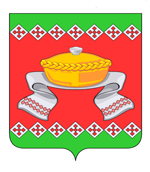 РОССИЙСКАЯ   ФЕДЕРАЦИЯОРЛОВСКАЯ   ОБЛАСТЬАДМИНИСТРАЦИЯ   СОСКОВСКОГО   РАЙОНА                                                     РАСПОРЯЖЕНИЕ             с. Сосково          В целях упорядочения размещения и функционирования нестационарных   торговых объектов на территории Сосковского района, создания условий для улучшения организации и качества торгового обслуживания  населения, руководствуясь частью 3 статьи 10 Федерального закона от 28 декабря 2009 год №381-ФЗ «Об основах государственного регулирования торговой деятельности в Российской Федерации», приказом Департамента сельского хозяйства Орловской области от 18 марта 2013 года № 28 «Об утверждении Порядка разработки органами местного самоуправления муниципальных образований Орловской области схемы размещения нестационарных торговых объектов»1. Утвердить  схему размещения нестационарных торговых объектов на земельных участках, в зданиях, строениях, сооружениях  находящихся в государственной или муниципальной собственности на территории Сосковского района на 2017 год согласно приложению.                   2. Настоящее распоряжение  разместить на официальном сайте Администрации Сосковского района.3. Контроль  за исполнением настоящего распоряжения возложить на   заместителя главы Администрации района по социальной сфере и экономике   Г.И. ЧерниковуГлава  района                                                                                               Р. М. СилкинСхема   размещения нестационарных торговых объектов на земельных участках, в зданиях, строениях, сооружениях,находящихся в государственной или муниципальной собственности на территорииСосковского района_______________________________________________________________________________________(наименование органа местного самоуправления муниципальный образований Орловской области)на период с 01.01.2017 г. по 31.12.2017 г«14»декабря2016 года№207- РОб утверждении схемы размещения  нестационарных торговых объектов на территории Сосковского  района на 2017 год                                     Приложение  к  распоряжению                          Администрации  Сосковского района                            от      14   декабря      2016г     № 207 Р№ предполагаемого к размещению нестационарного  торгового объектаТипнестационарного торгового объекта Месторасположение (адрес)нестационарного торгового объектаВид собственности земельного участка,  здания, строения, сооружения, на которых предполагается расположить нестационарный торговый объектПредполагаемый ассортимент реализуемых товаровПредоставляемая площадь для размещения нестационарного торгового объектаРежим работы нестационарного торгового объектаПланируемый срок размещениянестационарного торгового объекта(месяц, год)123456781павильонд. Прилепымуниципальная собственностьсмешанный75 кв.мс 9 до 18 перерыв с 13 до 14 без выходныхс 01.01.2017 по 31.12.2017г.2павильонс. Кировомуниципальная собственностьсмешанный36 кв.мс 9 до 18 перерыв с 13 до 14  выходной воскресеньес 01.01.2017 по 31.12.2017г3павильонд. В-Боевкамуниципальная собственностьсмешанный80 кв.мс 9 до 18 перерыв с 12 до 13 без выходныхс 01.01.2017 по 31.12.2017г4павильонд. Толмачевомуниципальная собственностьсмешанный27 кв.мс 9 до17 перерыв с 13 до 14 выходной понедельникс 01.01.2017 по 31.12.2017г5павильонд. Алмазовомуниципальная собственностьсмешанный45 кв.мс 9 до17 перерыв с 12 до 13  без выходныхс 01.01.2017 по 31.12.2017г6павильонд. Алмазовомуниципальная собственностьсмешанный18 кв.мс 9 до17 перерыв с 13 до 14 выходной  воскресеньес 01.01.2017 по 31.12.2017г7павильонд. Зябловомуниципальная собственностьсмешанный27 кв.мс 9 до 16 без перерыва и выходныхс 01.01.2017 по 31.12.2017г8       павильонс. Сосково, ул. Кооперативнаягосударственная собственность не разграниченанепродовольственные товары24 кв.мс 9 до17 без перерыва, суббота с 9 до 14 выходной  воскресеньес 01.01.2017 по 31.12.2017г9автолавкад. Новогнездиловогосударственная собственность не разграниченасмешанный-Вторник, пятницас 11 до 12с 01.01.2017 по 31.12.2017г10автолавкад. Прилепыгосударственная собственность не разграниченасмешанный-Вторник, пятницас 12 до 13с 01.01.2017 по 31.12.2017г11автолавкад. Волчьи -Ямыгосударственная собственность не разграниченасмешанный-Вторник, пятницас 9 до 10с 01.01.2017 по 31.12.2017г12автолавкад.Ключниковогосударственная собственность не разграниченасмешанный-Понедельникчетвергс 14 до 15с 01.01.2017 по 31.12.2017г13автолавкас. Жихаревогосударственная собственность не разграниченасмешанный-Понедельникчетвергс 15 до 16с 01.01.2017 по 31.12.2017г14автолавкад. Свободная жизньгосударственная собственность не разграниченасмешанный-Пятница с 13 до 14с 01.01.2017 по 31.12.2017г15автолавкап. Новорыжковогосударственная собственность не разграниченасмешанный-Вторник, пятницас 11 до 12с 01.01.2017 по 31.12.2017г16автолавкад.Дюкаревогосударственная собственность не разграниченасмешанный-Пятницас 10 до 11-30Суббота с 9 до 10 чс 01.01.2017 по 31.12.2017г17автолавкад. Мыцкоегосударственная собственность не разграниченасмешанный-Пятницас 9 до 10с 01.01.2017 по 31.12.2017г18автолавкад. Ельковогосударственная собственность не разграниченасмешанный-Среда, воскресенье с 10 до 11с 01.01.2017 по 31.12.2017г19автолавкад. Ореховогосударственная собственность не разграниченасмешанный-Среда, воскресенье с 11 до 12с 01.01.2017 по 31.12.2017г20автолавкад. Рубчаягосударственная собственность не разграниченасмешанный-Среда, воскресенье с 12  до 13с 01.01.2017 по 31.12.2017г21автолавкас. Старогнездиловогосударственная собственность не разграниченасмешанный-Среда с 13 до 14с 01.01.2017 по 31.12.2017г22автолавкад. Мартьяновогосударственная собственность не разграниченасмешанный-Субботас 11 до 12с 01.01.2017 по 31.12.2017г23   автолавкад. Звягинцевогосударственная собственность не разграниченасмешанный-Среда,Субботас 11 до 12с 01.01.2017 по 31.12.2017г24автолавкас. Цвеленевогосударственная собственность не разграниченасмешанный-Среда с 14 до 15с 01.01.2017 по 31.12.2017г25автолавкад. Еньшиногосударственная собственность не разграниченасмешанный-Субботас 13 до 14с 01.01.2017 по 31.12.2017г     26автолавкап. Троицкийгосударственная собственность не разграниченасмешанный-Субботас 14 до 15с 01.01.2017 по 31.12.2017г27автолавкас. Людскоегосударственная собственность не разграничена    смешанный-    Вторник     с 10 до 11с 01.01.2017 по 31.12.2017г     28автолавкап. Мирныйгосударственная собственность не разграничена    смешанный-    Вторник     с 11 до 12с 01.01.2017 по 31.12.2017г